КалендарьV Зимнего первенства городского округа Тольятти по футболу среди юношей.Группа 2009 г.р.г. Тольятти,  стадион «Торпедо», 12 декабря 2021г. – 13 февраля 2022г.                                        Участники:                       1.  СШОР №12 «Лада»  Силявка С.Н.	2. Лада-Центр  Шилкин И.А.	3. Труд  Бизяев Ю.Е.	4. Импульс-Планета  Киренкин И.И., Рубизов А.И.	5. Импульс-Патриот  Киренкин И.И., Рубизов А.И.	6. Торпедо  Бабанов А.А., Гафаров М.Г.       Формат: 2 тайма х 30 минут, мяч №5, 11х11, есть обратные замены на зимний период                  Все команды cоблюдают требования постановления Губернатора Самарской области                   «О комплексе мер по обеспечению  санитарно-эпидемиологического благополучия населения                  в связи с распространением   новой  коронавирусной инфекции (CОVID-19) на территории                     Самарской области».     1 тур 12 декабря 2021г., воскресенье перенос                  2 тур  19 декабря  2021г., воскресенье    10.30   Лада-2009 – Импульс-Патриот                               Торпедо -  Импульс-Патриот           1-4    12.10   Торпедо – Импульс-Планета	                             Импульс –Планета – Лада-Центр    0-9    13.40   Труд – Лада-Центр	 Лада-2009 – Труд  перенос    3 тур  26 декабря 2021г., воскресенье   перенос               4 тур  16 января  2022г., воскресенье    10.30  Торпедо - Труд 	 Импульс-Планета– Лада-2009    12.10   Импульс-Патриот – Импульс-Планета	 Импульс-Патриот - Труд    13.40   Лада-Центр – Лада-2009  перенос	Торпедо – Лада-Центр       5 тур  23 января 2022г., воскресенье                                30 января 2022г., воскресенье  изменения     10.30  Торпедо – Лада-2009	места с 1-3 места     12.10  Труд – Импульс -Планета	  места с 4-6 места     13.40  Лада-Центр – Импульс-Патриот      06 февраля 2022г., воскресенье                  	 13 февраля 2022г., воскресенье        10.30      места   с 1-3                      	  места   с  1-3      12.10      места   с 4-6                                                              места   с  4-6      13.40Таблица предварительного этапа группы 2009 г.р.12 декабря 2021г. – 13 февраля 2022г.2 тур*                            * Все игры Зимнего первенства команды играют с 2 тура!              Игры 1 тура будут перенесены на более поздний срок, информацию                       разместим в группе СШОР №12 «Лада» ВКонтакте!	                     Группа  2009 год играет  4  тур!местокомандаматчипобеданичьяпроигрышмячиочки1      Лада-Центр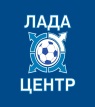 11009-0 (+9)32      Импульс-Патриот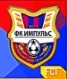 11004-1 (+3)33      Торпедо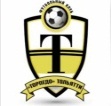 10011-4 (-3)04      Импульс-Планета10010-9 (-9)05      СШОР №12 « Лада-2009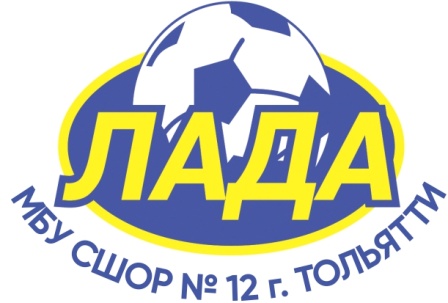 0000006      Труд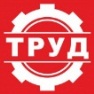 000000